Tajuplný ostrov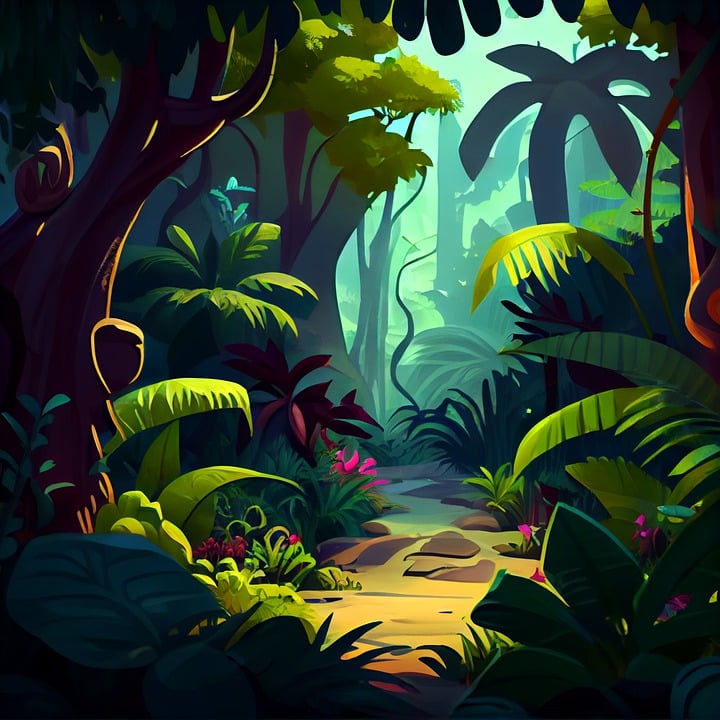 Milý táborníku,posíláme stručné informace o táboře, který se koná 17.–21. 7. 2023.SRAZ: 8–8.30 (každý den)KDE: zahrada u Broučků - Náměstí osvoboditelů 6/19 Praha-RadotínS SEBOU: batoh, pití, pokrývku hlavy, kraťasy, plavky, dlouhé kalhoty, triko, mikinu, pláštěnku, kapesníčky a každý den přijď namazaný opalovacím krémemK ODEVZDÁNÍ: bezinfekčnost (všichni) a potvrzení od lékaře (pouze děti, které nenavštěvují MŠ Petrklíč)PROVOZ: 8–17.00VYZVEDÁVÁNÍ PO OBĚDĚ: 13–13.15 (kromě středy)V našem týdnu tábora si užijeme tábor je určen všem dětem, které mají rády dobrodružství, hry a výtvarné činnosti. Tentokrát se s námi vydejte na záhadný ostrov. Na této cestě, plné tajemství a fantazie rozluštíme tajemné vzkazy v láhvi. Společně prozkoumáme podmořské hlubiny. Projdeme džunglí a vytvoříme si svou vlastní. Poznáme exotické rostliny a setkáme se s podivnými zvířaty. Vyzkoušíme různé výtvarné techniky, vyrobíme cestovatelský deník, zahrajeme si improvizované divadlo promítané na meotaru, ve středu se vydáme na výlet po okolí (batůžky s pitím a svačinou s sebou, návrat okolo 15. h), zahrajeme si pohybové hry. Program s námi bude zajišťovat australský rodilý mluvčí.Hurá za dobrodružstvím, čeká nás svět plný barev a zvláštní tajemné krásy!Budeme se na Vás těšit Iva, Kristýna, John a MartinaIva Kosáčková, vedoucí tábora605 273 473